Họ và tên:……………………...................LớpA. TÓM TẮT LÍ THUYẾT TRONG TUẦN.1. Bảng chia 4Lưu ý: Trong bảng chia 4, kể từ phép chia thứ nhất, số bị chia tăng dần 4 đơn vị, số chia là 4, thương tăng dần 1 đơn vị.Số bị chia trong mỗi phép tính của bảng chia 4 chính là tích của phép nhân trong bảng nhân 4, thương chính là thừa số thứ hai trong phép tính đó.2. Một phần tưChia hình vuông thành 4 phần bằng nhau. Lấy một phần được một phần ba hình vuông. Một phần ba viết là: 3. 1. Bảng chia 5Lưu ý: Trong bảng chia 5, kể từ phép chia thứ nhất, số bị chia tăng dần 5 đơn vị, số chia là 5, thương tăng dần 1 đơn vị.Số bị chia trong mỗi phép tính của bảng chia 5 chính là tích của phép nhân trong bảng nhân 5, thương chính là thừa số thứ hai trong phép tính đó.Trong bảng chia 5, tất cả các số bị chia đều có tận cùng là chữ số 0 hoặc 5B. BÀI TẬP Phần 1. Bài tập trắc nghiệm :Bài 1: Khoanh vào chữ cái trước ý đúng trong mỗi câu sau:a. Phép tính 20 : 5 có kết quả bằng bao nhiêu?A. 3 		B. 4		C. 5b. Hình nào dưới đây có     số ô vuông được tô màu?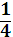         A                        B                          Cc. Số nào chia cho 4 được kết quả là 8:A. 2			B. 8			C. 32d. Có 20 viên bi,   số bi là :A. 5 viên bi              B. 4 viên bi                     C. 16 viên bi                e*. Có 38 học sinh, mỗi bàn ngồi được 4 học sinh. Hỏi cần ít nhất bao nhiêu bàn để ngồi hết số học sinh đó?A. 9 bàn              B. 10 bàn                     C. 11 bàn                Bài  2: : Số?a)                 : 4                    : 3                                               × 2                   : 4               b)               × 8                   : 4                                                   : 4                 × 3Bài 3: Tô màu  số ô vuông ở mỗi hình :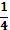 Phần 2 - Tự Luận :Bài 1: Tính Bài 2: Số?b. Viết các số thích hợp vào chỗ trống?Bài 3: Tìm x:a)  x × 5 = 20		c)  x × 4 = 16		e) x × 3 = 12	b) x + 5 = 20		d) x - 4 = 16		           g) x + 3 = 12Bài 4: : Điền dấu > , <, = vào chỗ chấm (….) Bài 5:  Tính độ dài đường gấp khúc ABCD như hình sau:   Bài 6: Có 20 bông hoa được cắm đều vào 4 bình hoa. Hỏi mỗi bình hoa có mấy bông hoa?Bài giải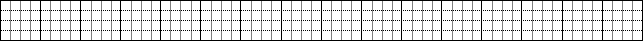 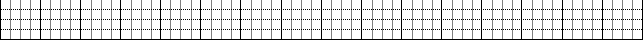 Bài 7: Giải bài toán theo tóm tắt sau?1 bình	: 5 bông hoa15 bông hoa: ? bình 						 Bài giảiBài 8: Có 36 viên bi chia đều cho các bạn, mỗi bạn được 4 viên. Hỏi có mấy bạn được nhận bi?Bài giảiBài 9: Lớp 2B có 35 học sinh xếp đều thành 5 hàng . Hỏi mỗi hàng có bao nhiêu học sinh ?Bài giảiBài 10 :Lớp 2C có 35 học sinh xếp thành các hàng , mỗi hàng có 5 học sinh . Hỏi lớp 2C xếp thành bao nhiêu hàng?Bài giảiĐÁP ÁNPhần 1. Bài tập trắc nghiệm :Bài 1: Khoanh vào chữ cái trước ý đúng trong mỗi câu sau:Bài  2: : Số?a)                 : 4                    : 3                                               × 2                   : 4               b)               × 8                   : 4                                                   : 4                 × 3Bài 3: Tô màu  số ô vuông ở mỗi hình :Phần 2 - Tự Luận :Bài 1: Tính Bài 2: Số?b. Viết các số thích hợp vào chỗ trống?Bài 3: Tìm x:		Bài 4: : Điền dấu > , <, = vào chỗ chấm (….) Bài 5:  Tính độ dài đường gấp khúc ABCD như hình sau:   Bài 6: Có 20 bông hoa được cắm đều vào 4 bình hoa. Hỏi mỗi bình hoa có mấy bông hoa?Bài giảiMỗi bình có số bông hoa là:20 : 4 = 5 ( bông hoa)Đáp số: 5 bông hoaBài 7: Giải bài toán theo tóm tắt sau?1 bình	: 5 bông hoa15 bông hoa: ? bình 						 Bài giải15 bông hoa được cắm vào số bình là:15 : 5 = 3 ( bình)Đáp số: 3 bình hoaBài 8: Có 36 viên bi chia đều cho các bạn, mỗi bạn được 4 viên. Hỏi có mấy bạn được nhận bi?Bài giảiCó số bạn được nhận bi là:36 : 4 = 9 ( bạn)Đáp số: 9 bạn được nhận biBài 9: Lớp 2B có 35 học sinh xếp đều thành 5 hàng . Hỏi mỗi hàng có bao nhiêu học sinh ?Bài giảiMỗi hàng có số học sinh là:35 : 5 = 7 ( học sinh)Đáp số: 7 học sinhBài 10 :Lớp 2C có 35 học sinh xếp thành các hàng , mỗi hàng có 5 học sinh . Hỏi lớp 2C xếp thành bao nhiêu hàng?Bài giảiLớp 2C xếp được số hàng là:35 : 5 = 7 ( học sinh)Đáp số: 7 học sinh4: 4 = 18 : 4 = 212 : 4 = 316 : 4 = 420 : 4 = 524 : 4 = 628 : 4 = 732 : 4 = 836 : 4 = 940 : 4 = 105: 5 = 110 : 5 = 215 : 5 = 320 : 5 = 425 : 4 = 530 : 5 = 635 : 5 = 740 : 5 = 845 : 5 = 950 : 5 = 104 × 5 : 2 25 : 5 × 33 × 6 : 2 3 × 3 × 15 × 6 : 39 : 3 × 2............................................................................................................................................................................................................. ........................................................................................................................................................................Số bị chia10825163528325040Số chia545454454ThươngThừa số333333553245Thừa số92876Tích1831525212845 × 5 –  ……  × 9 –   × 3 +  …….  × 3 +  4l × 5 – 8l ……. 8l × 5 – 7 dm × 3 - 8 dm …….. 9 dm × 4 – 17 dm4cm                   7 cmCâuabcdeĐáp ánBCCAB4 × 5 : 2 25 : 5 × 33 × 6 : 2 3 × 3 × 35 × 6 : 39  : 3 × 2= 20 : 2 = 10= 5 × 3= 15 =  18 : 2= 9 = 9 × 3 = 27= 30 : 3 = 10= 3 × 2= 6 Số bị chia10825163528325040Số chia545454454Thương24547781010Thừa số333333553245Thừa số619258577679Tích1832761524253521122845a)x × 5xxb) x + 5xx   =20= 20 : 5= 4= 20= 20 – 5 = 15c)  x × 4xxd) x – 4xx  = 16= 16 : 4= 4= 16 = 16 + 4= 20e) x × 3g) x + 3  = 12= 12 : 3= 4= 12= 12 – 3= 9 × 5 –  <  × 9 –   × 3 +  >  × 3 +   × 5 – 8l =  × 5 – 7 dm × 3 - 8 dm < 9 dm × 4 – 17 dm4cm                   7 cm